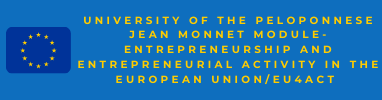 4TH European Academy Jean Monnet 2021“Περιφερειακή Επιχειρηματικότητα στην ΕΕ και στην Ελλάδα στην μετα-COVID-19 εποχή”Kalamata 2-5 September, 2021APPLICATIONFORMPlease write legibly if you fill in this form by hand.
1. Personal Information2. Contact Information3. Academic Qualifications4. Relevant Professional Experience5. Language Requirement6. Other Information7. Application DocumentsBy signing this application form below, I am attesting that the information I am providing and the documents I am attaching are authentic. I understand and grant permission to the department of Management Science and Technology to use this information in confidence and solely for the purposes related to this application and to inform me of its activities and educational programmes. It may not share this information with any third party without my explicit consent. If you require further assistance or more information regarding the Jean Monnet Action EU4ACT, please contact: Please let me know of additional PSIR activities via: 	☐Email		☐Post 		☐ TelephoneTitle☐Miss	☐Mr	☐Mrs	☐Dr	☐ Other : ☐Miss	☐Mr	☐Mrs	☐Dr	☐ Other : ☐Miss	☐Mr	☐Mrs	☐Dr	☐ Other : First nameFirst nameMiddle NameLast nameLast nameGenderGender☐Male		☐Female☐Male		☐Female☐Male		☐Female☐Male		☐Female☐Male		☐FemaleDate of birth (dd.mm.yyyy)Date of birth (dd.mm.yyyy)Date of birth (dd.mm.yyyy)NationalityNationalityCorrespondence AddressCorrespondence AddressCorrespondence AddressCorrespondence AddressCorrespondence AddressCorrespondence AddressCorrespondence AddressCorrespondence AddressCorrespondence AddressCorrespondence AddressCorrespondence AddressCorrespondence AddressStreet:Number:Number:City:State / Region: Country:Country:Post/Zip code:Post/Zip code:Post/Zip code:Other Contact InformationOther Contact InformationOther Contact InformationOther Contact InformationOther Contact InformationOther Contact InformationOther Contact InformationOther Contact InformationOther Contact InformationOther Contact InformationOther Contact InformationOther Contact InformationTelephone:Telephone:Telephone:☐ Use this tel. no. to contact me☐ Use this tel. no. to contact me☐ Use this tel. no. to contact me☐ Use this tel. no. to contact meMobile/Cellular:Mobile/Cellular:Mobile/Cellular:☐ Use this tel. no. to contact me☐ Use this tel. no. to contact me☐ Use this tel. no. to contact me☐ Use this tel. no. to contact meCorrespondence email:Correspondence email:Correspondence email:Correspondence email:UniversityDegree type(e.g. BA, MA, PhD)SubjectResultDate Awarded or ExpectedCompany / InstitutionPosition TitleShort Description of DutiesFrom (mm.yyyy)To
(mm.yyyy)Native Language :Command of English (Tick as appropriate)Command of English (Tick as appropriate)Command of English (Tick as appropriate)Command of English (Tick as appropriate)ProficientIntermediateBasicListening☐☐☐Speaking☐☐☐Reading☐☐☐Writing☐☐☐Additional LanguagesAdditional LanguagesAdditional LanguagesAdditional Languages☐ French  ☐ German ☐ Spanish ☐ Other: ☐ French  ☐ German ☐ Spanish ☐ Other: ☐ French  ☐ German ☐ Spanish ☐ Other: ☐ French  ☐ German ☐ Spanish ☐ Other: Do you use social media: Do you use social media: ☐YES	☐NO☐YES	☐NO☐YES	☐NO☐YES	☐NOIf YES, please provide more information with linksIf YES, please provide more information with linksIf YES, please provide more information with linksIf YES, please provide more information with linksIf YES, please provide more information with linksIf YES, please provide more information with linksLinkedIn☐Frequently☐Occasionally☐Not Used☐Frequently☐Occasionally☐Not Used☐Frequently☐Occasionally☐Not UsedURL:URL:Academia.edu☐Frequently☐Occasionally☐Not Used☐Frequently☐Occasionally☐Not Used☐Frequently☐Occasionally☐Not UsedURL:URL:Research Gate☐Frequently☐Occasionally☐Not Used☐Frequently☐Occasionally☐Not Used☐Frequently☐Occasionally☐Not UsedURL:URL:Facebook☐Frequently☐Occasionally☐Not Used☐Frequently☐Occasionally☐Not Used☐Frequently☐Occasionally☐Not UsedURL:URL:Twitter☐Frequently☐Occasionally☐Not Used☐Frequently☐Occasionally☐Not Used☐Frequently☐Occasionally☐Not UsedURL:URL:Other: Where did you hear about this course?Where did you hear about this course?Where did you hear about this course?Where did you hear about this course?Where did you hear about this course?Where did you hear about this course?OnlineOnlineOnlineBrochureBrochureRecommendation☐ Our website☐ Our website☐ Our website☐ University☐ University☐ Friend / Colleague☐ Social Media☐ Social Media☐ Social Media☐ Work☐ Work☐ Tutor / Professor☐ Internet Search☐ Internet Search☐ Internet Search☐ Other☐ Other☐ Employer Date (dd.mm.yyyy)Signature( type or print and sign by hand )By Email:det@uop.grBy Telephone:(+30) 2741 040040By Post:C/O JMCE Summer School 2017Dept of Economics, University of Peloponnese.Terma kraiskaki Street, GR-22100, TripolisGreece